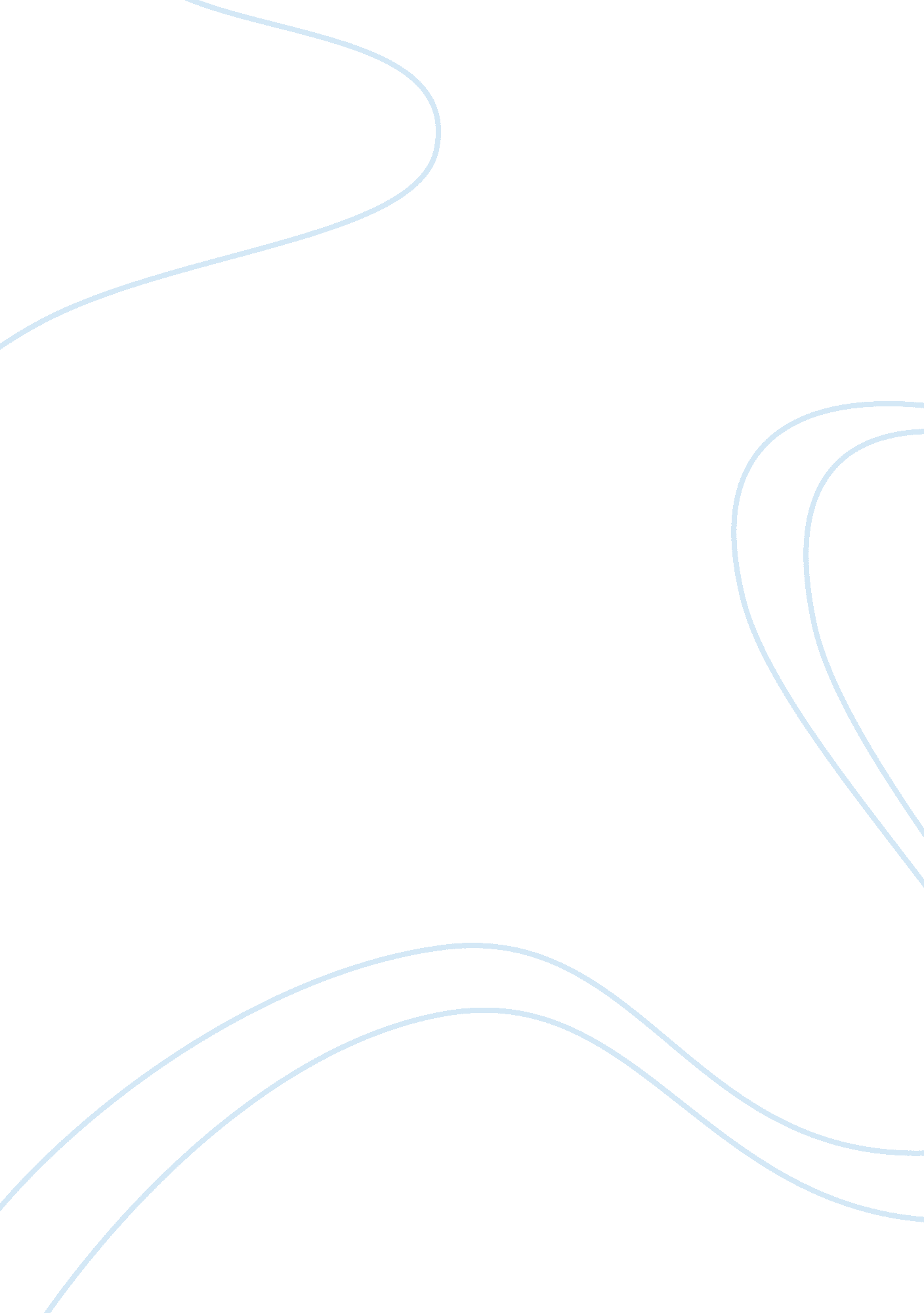 Language programs in nycEducation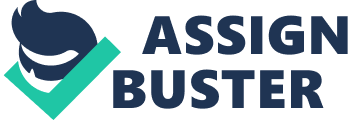 1. What is the most spoken transitional/bilingual program in NYC? Why is it an important program for students? 
The teaching of foreign languages is one of the outstanding educational programs found in New York City. It is estimated that approximately 800 different languages are spoken in the city. This is an important program for the students. Through this program, students have the ability to appreciate the culture and the general way of life of the places where these languages are spoken. It reduces the demands for everyone to speak in English especially while in the city of New York. It is explicitly clear that by learning foreign languages, people are able to conduct businesses with a lot of ease. Therefore, the state requires students to learn foreign languages before moving to colleges. The exam conducted ensures that students’ skills at navigating are tested through conversations. 
2. Feelings on the foreign language area for Regent diploma significance for future students 
The students are often illiterate in their indigenous languages. Due to these challenges, they are forced to study as their peers get ready for the exams necessary for Regent diploma. This means they will take more time to be prepared for the same exams, unlike other students. 